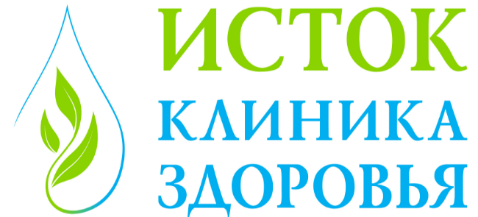 ДОВЕРЕННОСТЬг. Звенигород                                                                                           «____»__________________20___годЯ, __________________________________________________________________________________ (Ф.И.О. одного из родителей (или иного законного представителя) ребёнка)-паспорт серия ____________№__________________________ выдан __________________________ ____________________________________________________________ «____»_________________ г. доверяю _____________________________________________________________________________ (кому - Ф.И.О. доверенного лица) паспорт серия ____________№__________________________ выдан __________________________ ____________________________________________________________ «____»_________________ г. сопровождать моего ребенка/моих детей_________________________________________________ ____________________________________________________________«____»__________________г. (Ф.И.О. ребёнка, дата рождения)____________________________________________________________«____»__________________г. (Ф.И.О. ребёнка, дата рождения)в Клинику Здоровья Исток (с правом подписывать за меня документы, связанные с лечением моего ребенка, в том числе: анкету здоровья, договор оказания платных медицинских услуг, план лечения, информированное добровольное согласие на виды медицинских вмешательств, включенных в Перечень определенных видов медицинских вмешательств, на которые граждане дают информированное добровольное согласие при выборе врача и медицинской организации для получения первичной медико-санитарной помощи, утвержденный приказом Министерства здравоохранения и социального развития Российской Федерации от 23 апреля 2012 г. № 390н, а также подписывать отказы от указанных медицинских вмешательств, оплачивать данные услуги, получать полную и достоверную информацию о здоровье моего ребенка, как на приеме врачей, так и в виде копий медицинской документации, оригиналов медицинской документации и выписок из нее, а также выполнять все иные действия, связанные с выполнением данного поручения). Доверенность выдана на срок ______________________________________________________ Подпись__________________________________________________________________________(Подпись доверенного лица) Подпись __________________________________________________________________________ (Подпись родителя ребёнка) Документы проверил_____________________________________________________________(Ф.И.О. и подпись сотрудника клиники)